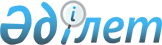 О внесении изменений и дополнения в решение районного маслихата от 20 декабря 2010 года № 33/198 "О районном бюджете на 2011 - 2013 годы"Решение Тупкараганского районного маслихата Мангистауской области от 12 сентября 2011 года № 40/237. Зарегистрировано Департаментом юстиции Мангистауской области 27 сентября 2011 года № 11-6-139

      В соответствии с Бюджетным кодексом Республики Казахстан от 4 декабря 2008 года, Законом Республики Казахстан от 23 января 2001 года «О местном государственном управлении и самоуправлении в Республике Казахстан», постановлением Правительства Республики Казахстан от 13 декабря 2010 года № 1350 «О реализации Закона Республики Казахстан «О республиканском бюджете на 2011 - 2013 годы» и решением Мангистауского областного маслихата от 31 августа 2011 года № 36/410 «О внесении изменений и дополнений в решение областного маслихата от 13 декабря 2010 года № 29/331 «Об областном бюджете на 2011-2013 годы» (зарегистрировано в Реестре государственной регистрации нормативных правовых актов за № 2107 от 15 сентября 2011 года), районный маслихат РЕШИЛ:



      1. Внести в решение районного маслихата от 20 декабря 2010 года № 33/198 «О районном бюджете на 2011 - 2013 годы» (зарегистрировано в Реестре государственной регистрации нормативных правовых актов за № 11-6-128 от 13 января 2011 года, опубликовано в газете «Аккетик арайы» от 21 января 2011 года № 05 - 06 (433 - 434) ) следующие изменений и дополнения:



      Утвердить районный бюджет на 2011 год согласно приложению 1 в следующих объемах, в том числе:



      1) доходы – 4 762 160 тысяч тенге, в том числе по:

      налоговым поступлениям – 3 336 842 тысячи тенге;

      неналоговым поступлениям – 13 877 тысячи тенге;

      поступлениям от продажи основного капитала – 109 752 тысячи тенге;

      поступлениям трансфертов - 1 301 689 тысяч тенге;



      2) затраты – 5 372 092 тысяч тенге;



      3)чистое бюджетное кредитование – 81 139 тысяч тенге, в том числе:

      бюджетные кредиты - 81 139 тысяч тенге;

      погашение бюджетных кредитов - 0 тенге;



      4) сальдо по операциям с финансовыми активами - 0 тенге, в том числе:

      приобретение финансовых активов - 0 тенге;

      поступление от продажи финансовых активов государства - 0 тенге;



      5) дефицит (профицит) бюджета - 691 071 тысяч тенге;



      6) финансирование дефицита (использование профицита) бюджета 691 071 тысяч тенге.



      дополнить пунктом 3 - 4 следующего содержания:

      3 - 4. Учесть, что в районном бюджете на 2011 год предусмотрены целевые текущие трансферты из областного бюджета распределение и (или) порядок которых определяются на основании постановления акимата района:

      «для выплаты социальной помощи обучающимся в государственных высших учебных заведениях Республики Казахстан»



      2. Настоящее решение вводится в действие с 1 января 2011 года.      Председатель сессии                     С. Койшыбаев      Секретарь районного маслихата           А. Досанова      «СОГЛАСОВАНО»

      Исполняющий обязанности

      начальника государственного

      учреждения «Тупкараганский

      районный отдел экономики и

      финансов»

      А.Ермекова

      12 сентября 2011 года

Приложение 1

к решению Тупкараганского районного маслихата

от 12 сентября 2011 года № 40/237 Бюджет района на 2011 год
					© 2012. РГП на ПХВ «Институт законодательства и правовой информации Республики Казахстан» Министерства юстиции Республики Казахстан
				Катего-

рияКлассПод

классНаименованиесумма,

тыс. тенге1. ДОХОДЫ47621601Налоговые поступления33368421Подоходный налог1105792Индивидуальный подоходный налог1105793Социальный налог1370041Социальный налог1370044Hалоги на собственность29778011Hалоги на имущество28923903Земельный налог684714Hалог на транспортные средства167375Единый земельный налог2035Внутренние налоги на товары, работы и услуги1079072Акцизы32833Поступления за использование природных и других ресурсов989804Сборы за ведение предпринимательской и профессиональной деятельности56325Налог на игорный бизнес128Обязательные платежи, взимаемые за совершение юридически значимых действий и (или) выдачу документов уполномоченными на то государственными органами или должностными лицами35511Государственная пошлина35512Неналоговые поступления138771Доходы от государственной собственности36091Поступления части чистого дохода государственных предприятий11695Доходы от аренды имущества, находящегося в государственной собственности24402Поступления от реализации товаров (работ, услуг) государственными учреждениями, финансируемыми из государственного бюджета61Поступления от реализации товаров (работ, услуг) государственными учреждениями, финансируемыми из государственного бюджета64Штрафы, пени, санкции, взыскания, налагаемые государственными учреждениями, финансируемыми из государственного бюджета, а также содержащимися и финансируемыми из бюджета (сметы расходов) Национального Банка Республики Казахстан56021Штрафы, пени, санкции, взыскания, налагаемые государственными учреждениями, финансируемыми из государственного бюджета, а также содержащимися и финансируемыми из бюджета (сметы расходов) Национального Банка Республики Казахстан, за исключением поступлений от организаций нефтяного сектора56026Прочие неналоговые поступления46601Прочие неналоговые поступления46603Поступления от продажи основного капитал1097521Продажа государственного имущества, закрепленного за государственными учреждениями887932Поступления от продажи имущества, закрепленного за государственными учреждениями, финансируемыми из местного бюджета3Поступления от продажи гражданам квартир887933Продажа земли и нематериальных активов209591Продажа земли209594Поступления трансфертов13016892Трансферты из вышестоящих органов государственного управления13016891Трансферты из республиканского бюджета12918592Трансферты из областного бюджета9830Функ-

цио-

наль-

ная группаАдмини-стратор бюджет-ных прог-

раммПро-

граммаНаименованиесумма, тыс тенге2. РАСХОДЫ53720921Государственные услуги общего характера133958112Аппарат маслихата района (города областного значения)15181001Услуги по обеспечению деятельности маслихата района (города областного значения)14032002Создание информационных систем899003Капитальные расходы государственных органов250122Аппарат акима района (города областного значения)44196001Услуги по обеспечению деятельности акима района (города областного значения)37818002Создание информационных систем1628003Капитальные расходы государственных органов4750123Аппарат акима аула (села), аульного (сельского) округа Ақшұкыр11000001Услуги по обеспечению деятельности акима аула (села), аульного (сельского) округа Ақшұкыр11000123Аппарат акима поселка, аула (села), аульного (сельского) округа Баутино9400001Услуги по обеспечению деятельности акима поселка, аула (села), аульного (сельского) округа Баутино9400123Аппарат акима аула (села), аульного (сельского) округа Қызылөзен9015001Услуги по обеспечению деятельности акима аула (села), аульного (сельского) округа Кызылузен9015123Аппарат акима аула (села), аульного (сельского) округа Таушық9016001Услуги по обеспечению деятельности акима аула (села), аульного (сельского) округа Таушық8916022Капитальные расходы государственных органов100123Аппарат акима аула (села), аульного (сельского) округа С. Шапағатова12658001Услуги по обеспечению деятельности акима аула (села), аульного (сельского) округа

С. Шапағатова10493022Капитальные расходы государственных органов2165459Отдел экономики и финансов района (города областного значения)23492003Проведение оценки имущества в целях налогообложения0011Учет, хранение, оценка и реализация имущества, поступившего в коммунальную собственность1395001Услуги по реализации государственной политики в области формирования и развития экономической политики, государственного планирования, исполнения бюджета и управления коммунальной собственностью района (города областного значения)21048002Создание информационных систем899015Капитальные расходы государственных органов1502Оборона3902122Аппарат акима района (города областного значения)3902005Мероприятия в рамках исполнения всеобщей воинской обязанности39024Образование1475959123Аппарат акима аула (села), аульного (сельского) округа Ақшұкыр56767004Поддержка организаций дошкольного воспитания и обучения56523025Увеличение размера доплаты за квалификационную категорию учителям школ и воспитателям дошкольных организаций образования244123Аппарат акима поселка, аула (села), аульного (сельского) округа Баутино36309004Поддержка организаций дошкольного воспитания и обучения36274025Увеличение размера доплаты за квалификационную категорию учителям школ и воспитателям дошкольных организаций образования35123Аппарат акима аула (села), аульного (сельского) округа Таушық29799004Поддержка организаций дошкольного воспитания и обучения29675025Увеличение размера доплаты за квалификационную категорию учителям школ и воспитателям дошкольных организаций образования124464Отдел образования района (города областного значения)100897009Обеспечение деятельности организаций дошкольного воспитания и обучения100897123Аппарат акима аула (села), аульного (сельского) округа С. Шапағатова2400005Организация бесплатного подвоза учащихся до школы и обратно в аульной (сельской) местности2400123Аппарат акима поселка, аула (села), аульного (сельского) округа Баутино3000005Организация бесплатного подвоза учащихся до школы и обратно в аульной (сельской) местности3000464Отдел образования района (города областного значения)979688003Общеобразовательное обучение759522006Дополнительное образование для детей171927001Услуги по реализации государственной политики на местном уровне в области образования13839002Создание информационных систем899012Капитальные расходы государственных органов200005Приобретение и доставка учебников, учебно-методических комплексов для государственных учреждений образования района (города областного значения)20726007Проведение школьных олимпиад, внешкольных мероприятий и конкурсов районного (городского) масштаба1879015Ежемесячные выплаты денежных средств опекунам (попечителям) на содержание ребенка сироты (детей-сирот), и ребенка (детей), оставшегося без попечения родителей3024020Обеспечение оборудованием, программным обеспечением детей-инвалидов, обучающихся на дому2077021Увеличение размера доплаты за квалификационную категорию учителям школ и воспитателям дошкольных организаций образования5595466Отдел архитектуры, градостроительства и строительства района (города областного значения)267099037Строительство и реконструкция объектов образования2670996Социальная помощь и социальное обеспечение109002123Аппарат акима аула (села), аульного (сельского) округа Ақшұқыр1730003Оказание социальной помощи нуждающимся гражданам на дому1730123Аппарат акима аула (села), аульного (сельского) округа С. Шапағатова553003Оказание социальной помощи нуждающимся гражданам на дому553123Аппарат акима поселка, аула (села), аульного (сельского) округа Баутино 3154003Оказание социальной помощи нуждающимся гражданам на дому3154123Аппарат акима аула (села), аульного (сельского) округа Қызылөзен 606003Оказание социальной помощи нуждающимся гражданам на дому606123Аппарат акима аула (села), аульного (сельского) округа Таушық631003Оказание социальной помощи нуждающимся гражданам на дому631451Отдел занятости и социальных программ района (города областного значения)86406002Программа занятости18287004Оказание социальной помощи на приобретение топлива специалистам здравоохранения, образования, социального обеспечения, культуры и спорта в сельской местности в соответствии с законодательством Республики Казахстан6776005Государственная адресная социальная помощь3743006Жилищная помощь2792007Социальная помощь отдельным категориям нуждающихся граждан по решением местных представительных органов44969010Материальное обеспечение детей-инвалидов, воспитывающихся и обучающихся на дому636014Оказание социальной помощи нуждающимся гражданам на дому979016Государственные пособия на детей до 18 лет1372017Обеспечение нуждающихся инвалидов обязательными гигиеническими средствами и предоставление услуг специалистами жестового языка, индивидуальными помощниками в соответствии с индивидуальной программой реабилитации инвалида1000023Обеспечение деятельности центров занятости5852451Отдел занятости и социальных программ района (города областного значения)15922001Услуги по реализации государственной политики на местном уровне в области обеспечения занятости и реализации социальных программ для населения14415011Оплата услуг по зачислению, выплате и доставке пособий и других социальных выплат358012Создание информационных систем8997Жилищно-коммунальное хозяйство1443333466Отдел архитектуры, градостроительства и строительства района (города областного значения)1327231003Строительство жилья государственного коммунального жилищного фонда202450004Развитие и обустройство инженерно-коммуникационной инфраструктуры273894005Развитие коммунального хозяйства35800006Развитие системы водоснабжения618894014Развитие инженерно-коммуникационной инфраструктуры и благоустройство населенных

пунктов в рамках реализации cтратегии региональной занятости и переподготовки кадров196193123Аппарат акима аула (села), аульного (сельского) округа Ақшұқыр15163008Освещение улиц населенных пунктов9941009Обеспечение санитарии населенных пунктов1596011Благоустройство и озеленение населенных пунктов3626123Аппарат акима аула (села), аульного (сельского) округа С. Шапағатова8627008Освещение улиц населенных пунктов5700009Обеспечение санитарии населенных пунктов1150011Благоустройство и озеленение населенных пунктов1777123Аппарат акима аула (села), аульного (сельского) округа Таушық3900008Освещение улиц населенных пунктов1200009Обеспечение санитарии населенных пунктов1400011Благоустройство и озеленение населенных пунктов1300458Отдел жилищно-коммунального хозяйства, пассажирского транспорта и автомобильных дорог района (города областного значения)58266015Освещение улиц в населенных пунктах26300016Обеспечение санитарии населенных пунктов22670018Благоустройство и озеленение населенных пунктов9296466Отдел архитектуры, градостроительства и строительства района (города областного значения)30146007Развитие благоустройства городов и населенных пунктов301468Культура, спорт, туризм и информационное пространство99999123Аппарат акима аула (села), аульного (сельского) округа Ақшұқыр9500006Поддержка культурно-досуговой работы на местном уровне9500123Аппарат акима аула (села), аульного (сельского) округа Қызылөзен7560006Поддержка культурно-досуговой работы на местном уровне7560123Аппарат акима аула (села), аульного (сельского) округа Таушық5500006Поддержка культурно-досуговой работы на местном уровне5500457Отдел культуры и развития языков района (города областного значения)32810003Поддержка культурно-досуговой работы27407008Развитие массового спорта и национальных видов спорта161009Проведение спортивных соревнований на районном (города областного значения) уровне2264010Подготовка и участие членов сборных команд района (города областного значения) по различным видам спорта на областных спортивных соревнованиях2978456Отдел внутренней политики района (города областного значения)6547002Услуги по проведению государственной информационной политики через газеты и журналы4942005Услуги по проведению государственной информационной политики через телерадиовещание1605457Отдел культуры, развития языков, физической культуры и спорта района (города областного значения)17739006Функционирование районных (городских) библиотек17739456Отдел внутренней политики района (города областного значения)9970001Услуги по реализации государственной политики на местном уровне в области информации, укрепления государственности и формирования социального оптимизма граждан8846004Создание информационных систем899006Капитальные расходы государственных органов225457Отдел культуры, развития языков, физической культуры и спорта района (города областного значения)10373001Услуги по реализации государственной политики на местном уровне в области культуры, развития языков, физической культуры и спорта9274002Создание информационных систем899014Капитальные расходы государственных органов20010Сельское, водное, лесное, рыбное хозяйство, особо охраняемые природные территории, охрана окружающей среды и животного мира, земельные отношения434149459Отдел экономики и финансов района (города областного значения)6787018Бюджетные кредиты для реализации мер социальной поддержки специалистов социальной сферы сельских населенных пунктов099Реализация мер социальной поддержки специалистов социальной сферы сельских населенных пунктов за счет целевого трансферта из республиканского бюджета6787474Отдел сельского хозяйства и ветеринарии района (города областного значения)8760001Услуги по реализации государственной политики на местном уровне в сфере сельского хозяйства и ветеринарии7661002Создание информационных систем899003Капитальные расходы государственных органов200466Отдел архитектуры, градостроительства и строительства района (города областного значения)398788012Развитие системы водоснабжения398788463Отдел земельных отношений района (города областного значения)7930001Услуги по реализации государственной политики в области регулирования земельных отношений на территории района (города областного значения)6831005Создание информационных систем899007Капитальные расходы государственных органов200474Отдел сельского хозяйства и ветеринарии района (города областного значения)11884013Проведение противоэпизоотических мероприятий1188411Промышленность, архитектурная, градостроительная и строительная деятельность11293466Отдел архитектуры, градостроительства и строительства района (города областного значения)11293001Услуги по реализации государственной политики в области строительства, улучшения архитектурного облика городов, районов и населенных пунктов области и обеспечению рационального и эффективного градостроительного освоения территории района (города областного значения)10394002Создание информационных систем89912Транспорт и коммуникации78149458Отдел жилищно-коммунального хозяйства, пассажирского транспорта и автомобильных дорог района (города областного значения)78149022Развитие транспортной инфраструктуры1900023Обеспечение функционирования автомобильных дорог16249009Строительство и реконструкция автомобильных

дорог районного значения, улиц городов и

населенных пунктов в рамках реализации

стратегии региональной занятости и

переподготовки кадров6000013Прочие32989469Отдел предпринимательства района (города областного значения)11776001Услуги по реализации государственной политики на местном уровне в области развития предпринимательства и промышленности7432002Создание информационных систем899003Поддержка предпринимательской деятельности3245004Капитальные расходы государственных органов200451Отдел занятости и социальных программ района (города областного значения)6240022Поддержка частного предпринимательства в рамках программы «Дорожная карта бизнеса - 2020»6240458Отдел жилищно-коммунального хозяйства, пассажирского транспорта и автомобильных дорог района (города областного значения)12973001Услуги по реализации государственной политики на местном уровне в области жилищно-коммунального хозяйства, пассажирского транспорта и автомобильных дорог11324013Капитальные расходы государственных органов750020Создание информационных систем899459Отдел экономики и финансов района (города областного значения)2000008Разработка технико-экономического обоснования местных бюджетных инвестиционных проектов и концессионных проектов и проведение его экспертизы0012Резерв местного исполнительного органа района (города областного значения)200015Трансферты1549359459Отдел экономики и финансов района (города областного значения)1549359006Возврат неиспользованных (недоиспользованных) целевых трансфертов2141007Бюджетные изъятия15472183. ЧИСТОЕ БЮДЖЕТНОЕ КРЕДИТОВАНИЕ81139Бюджетные кредиты8113910Сельское, водное, лесное, рыбное хозяйство, особо охраняемые природные территории, охрана окружающей среды и животного мира, земельные отношения81139459Отдел экономики и финансов района (города областного значения)81139018Бюджетные кредиты для реализации мер социальной поддержки специалистов социальной сферы сельских населенных пунктов811394. САЛЬДО ПО ОПЕРАЦИЯМ С ФИНАНСОВЫМИ АКТИВАМИ0Приобретение финансовых активов013Прочие0459Отдел экономики и финансов района (города областного значения)0014Формирование или увеличение уставного капитала юридических лиц5. ДЕФИЦИТ (ПРОФИЦИТ) БЮДЖЕТА-6910716. ФИНАНСИРОВАНИЕ ДЕФИЦИТА (ИСПОЛЬЗОВАНИЕ ПРОФИЦИТА) БЮДЖЕТА691071